Morning and Evening Prayer 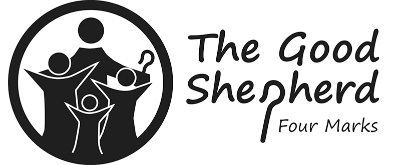          together at COGSAs much as possible pray and read the words out loud. Read slowly, taking time to listen to God’s voice. If you are with others, read together or take turns to lead. Remember that we are doing this together as a church family. If you can, do both morning and evening prayer – but don’t be anxious if you can only manage once or even miss some daysYou might like to, if safe, light a candle and be still for a moment before starting.Morning Prayer:Opening PrayerThe night has passed, and the day lies open before us; let us pray with one heart and mind. Pause to listen to God.  As we rejoice in the gift of this new day, so may the light of your presence, O God, set our hearts on fire with love for you; now and for ever. Amen.Use one of the following Prayers:Blessed are you, God of compassion and mercy, to you be praise and glory for ever. In the darkness of our sin, your light breaks forth like the dawn and your healing springs up for deliverance. As we rejoice in the gift of your saving help, sustain us with your bountiful Spirit and open our lips to sing your praise. Blessed be God, Father, Son and Holy Spirit. Blessed be God for ever.Blessed are you, Lord God of our salvation, to you be praise and glory for ever. As once you ransomed your people from Egypt and led them to freedom in the promised land, so now you have delivered us from the dominion of darkness and brought us into the kingdom of your risen Son. May we, the first fruits of your new creation, rejoice in this new day you have made, and praise you for your mighty acts. Blessed be God, Father, Son and Holy Spirit. Blessed be God for ever.Read/pray a Psalm: Start at the first and make you way through sequentially or use the set Psalms found here https://www.churchofengland.org/prayer-and-worship/worship-texts-and-resources/common-worship/prayer-and-worship/worship-texts-and-resources/common-worship/churchs-year/lectionary . Try using a different version from your usual version, for example, the Contemporary English Version, the Message or the Passion Translation. All available on-line at BibleGateway.comBible Reading: If you have a usual pattern of reading the Bible – read it now. If you have no usual pattern, you can find the daily readings from the church of England at the link above, or simply read a sequentially chapter from the Old and/or the New Testament.  Prayers:I urge, then, first of all, that petitions, prayers, intercession and thanksgiving be made for all people – for kings and all those in authority, that we may live peaceful and quiet lives in all godliness and holiness. (1 Timothy 2:1-2 NIV)Pray for the day ahead and its tasksPray for the nationsPray for organisationsPray for individuals, for neighbours, for family and friends  Pray for the ChurchPray for peaceA prayer for all those affected by coronavirusKeep us, good Lord, under the shadow of your mercy. Sustain and support the anxious, be with those who care for the sick, and lift up all who are brought low; that we may find comfort knowing that nothing can separate us from your love in Christ Jesus our Lord. Amen.The Lord’s Prayer:Our Father in heaven, hallowed be your name, your kingdom come, your will be done, on earth as in heaven. Give us today our daily bread. Forgive us our sins as we forgive those who sin against us. Lead us not into temptation but deliver us from evil. For the kingdom, the power, and the glory are yours now and for ever. Amen.Blessing to be declared over yourselves, COGS, the communities around us and our whole nation.The Lord bless you and keep you; the Lord make his face shine on you and be gracious to you; the Lord turn his face towards you and give you peace. (Numbers 6:24-26 NIV)Evening Prayer:Opening Prayer:That this evening may be holy, good and peaceful, let us pray with one heart and mind. Pause to listen to God.As our evening prayer rises before you, O God, so may your mercy come down upon us to cleanse our hearts and set us free to sing your praise now and for ever. Amen.Use one of the following Prayers for the Evening:Blessed are you, Lord God of our salvation, to you be glory and praise for ever. In the darkness of our sin you have shone in our hearts to give the light of the knowledge of the glory of God in the face of Jesus Christ. Open our eyes to acknowledge your presence, that freed from the misery of sin and shame we may grow into your likeness from glory to glory.Blessed be God, Father, Son and Holy Spirit. Blessed be God for ever.Blessed are you, Sovereign Lord, the God and Father of our Lord Jesus Christ, to you be glory and praise for ever. From the deep waters of death, you brought your people to new birth by raising your Son to life in triumph. Through him dark death has been destroyed and radiant life is everywhere restored. As you call us out of darkness into his marvellous light may our lives reflect his glory and our lips repeat the endless song. Blessed be God, Father, Son and Holy Spirit. Blessed be God for ever.Read/pray a Psalm: See instructions for Morning Prayer above.Bible Reading: See instructions for Morning Prayer above.Prayers:Do not be anxious about anything, but in every situation, by prayer and petition, with thanksgiving, present your requests to God. And the peace of God, which transcends all understanding, will guard your hearts and your minds in Christ Jesus. (Philippians 4:6-7 NIV)Pray giving thanks for the dayPray for the nationsPray for organisationsPray for individuals, for neighbours, for family and friends  Pray for the ChurchPray for peaceA prayer for all those affected by coronavirusKeep us, good Lord, under the shadow of your mercy. Sustain and support the anxious, be with those who care for the sick, and lift up all who are brought low; that we may find comfort knowing that nothing can separate us from your love in Christ Jesus our Lord. Amen.The Lord’s Prayer:Our Father in heaven, hallowed be your name, your kingdom come, your will be done, on earth as in heaven. Give us today our daily bread. Forgive us our sins as we forgive those who sin against us. Lead us not into temptation but deliver us from evil. For the kingdom, the power, and the glory are yours now and for ever. Amen.Blessing to be declared over yourselves, COGS, the communities around us and our whole nation.The Lord bless you and keep you; the Lord make his face shine on you and be gracious to you; the Lord turn his face towards you and give you peace. (Numbers 6:24-26 NIV)